السيره الذاتيه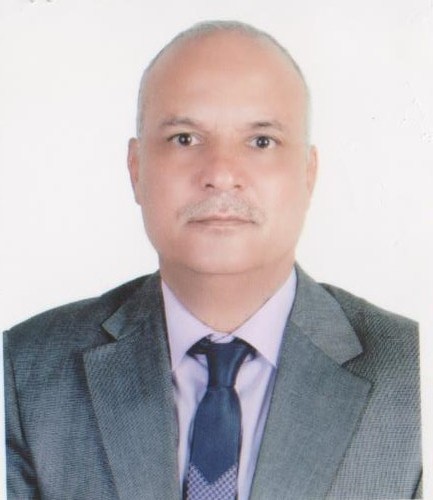 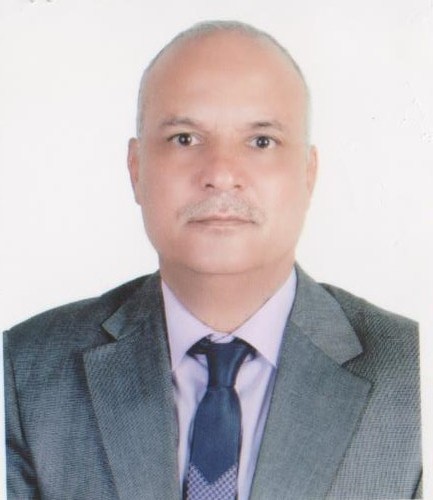 الاســــــــــــم   : حسين حميد عبود سلمان العمرانيتاريخ الميـــلاد  : 26 / 12 / 1964	الحالة الزوجية : متزوجالديـــــــــــانة   : مسلمالتـخـصــــــص : انتاج خضر  الوظيفــــــــــــه : تدريسي	الدرجة العلمية :  مدرس مساعدعنوان العمل   : جامعة القادسية / كلية الزراعة    البريد إلالكتروني : Hussein.h.abood@qu.edu.iq                                       Adakm.7@gmail.comأولاً : المؤهلات العلميةثانياً : الالقاب العلميةثالثا" : المقررات الدراسية التى قمت بتدريسهارابعا": ( الاطاريح ، الرسائل ) التي أشرف عليها:خامسا": المؤتمرات والندوات العلمية التي شارك فيهاسادسا"  : الأنشطة العلمية الاخرى سابعا": كتب الشكر ، الجوائز  و شهادات التقدير.ثامنا":البحوث العلمية تاسعا":الكتب المؤلفة أو المترجمة.عاشرا" :اللغــات .عربي            انكليزي          الدرجة العلميةالجامعةالكليـــة التاريخبكالوريوسبغداد الزراعة1990الماجستيربغدادالزراعة2018الدكتوراهأخرىتاللقب العلمي تاريخ الحصول على اللقب 1مدرس مساعد20192تالقســـمالمـــــادةالسنـــــة1البستنةانتاج خضر20192تاسم الأطروحة  أو  الرسالةالقســـمالسنــة12تالعنوان السنــة مكان الانعقادنوع المشاركة 
( بحث / بوستر حضور)123456داخل الكليةخارج الكليةتكتاب الشكر أو الجائزة أو شهادة التقديرالجهة المانحةالسنة1234567تأسم البحث سنة النشر1The Effect of the Inoculation with the Mycorrhizae and Spray with FeSO4 and Anti-Transpirant on Some Growth Characters and Yield of Okra Abelmoschus esculentus L. Moench20192The Response of Okra (Abelmoschus esculentus L. Moench) to Inoculation with the Mycorrhizae and Spray with FeSO4 and Anti-transpirant2019345تأسم الكتابسنة النشر12345